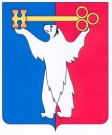 АДМИНИСТРАЦИЯ ГОРОДА НОРИЛЬСКАКРАСНОЯРСКОГО КРАЯПОСТАНОВЛЕНИЕ13.06.2013                                             г.Норильск		                                №  251О признании утратившим силу постановления Главы Администрации города Норильска от 18.08.2008 №1963В целях приведения отдельных правовых актов Администрации города Норильска в соответствие с требованиями действующего законодательства Российской Федерации,ПОСТАНОВЛЯЮ: 1. Признать утратившим силу постановление Главы Администрации города Норильска от 18.08.2008 № 1963 «Об утверждении Положения о порядке взаимодействия структурных подразделений Администрации города Норильска по обеспечению гарантий жилищных прав детей-сирот и детей, оставшихся без попечения родителей, а также лиц из их числа в возрасте от 18 до 23 лет».2. Разместить настоящее постановление на официальном сайте муниципального образования город Норильск.И.о. Руководителя Администрации города Норильска	                   И.В. Перетятко